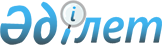 "2018-2020 жылдарға арналған Абай ауданының бюджеті туралы" Абай аудандық мәслихатының 2017 жылғы 22 желтоқсандағы № 19/3-VІ шешіміне өзгерістер енгізу туралы
					
			Күшін жойған
			
			
		
					Шығыс Қазақстан облысы Абай аудандық мәслихатының 2018 жылғы 22 маусымдағы № 25/4-VІ шешімі. Шығыс Қазақстан облысы Әділет департаментінің Абай аудандық Әділет басқармасында 2018 жылғы 2 шілдеде № 5-5-151 болып тіркелді. Күші жойылды - Шығыс Қазақстан облысы Абай аудандық мәслихатының 2018 жылғы 25 желтоқсандағы № 30/4-VI шешімімен.
      Ескерту. Күші жойылды - Шығыс Қазақстан облысы Абай аудандық мәслихатының 25.12.2018 № 30/4-VI шешімімен (01.01.2019 бастап қолданысқа енгізіледі).

      РҚАО-ның ескертпесі.

      Құжаттың мәтінінде түпнұсқаның пунктуациясы мен орфографиясы сақталған.
      Қазақстан Республикасының 2008 жылғы 4 желтоқсандағы Бюджет кодексінің 109-бабының 5 тармағына, "Қазақстан Республикасындағы жергілікті мемлекеттік басқару және өзін-өзі басқару туралы" Қазақстан Республикасының 2001 жылғы 23 қаңтардағы Заңының 6 бабы 1-тармағы 1) тармақшасына, "2018-2020 жылдарға арналған облыстық бюджет туралы" Шығыс Қазақстан облыстық мәслихатының 2017 жылғы 13 желтоқсандағы № 16/176-VІ шешіміне өзгерістер енгізу туралы" Шығыс Қазақстан облыстық мәслихатының 2018 жылғы 6 маусымдағы № 20/233-VІ (нормативтік құқықтық актілердің мемлекеттік тіркеу Тізілімінде № 5648 болып тіркелген) шешіміне сәйкес, Абай аудандық мәслихаты ШЕШІМ ҚАБЫЛДАДЫ:
      1. "2018-2020 жылдарға арналған Абай ауданының бюджеті туралы" Абай аудандық мәслихатының 2017 жылғы 22 желтоқсандағы № 19/3-VІ шешіміне (нормативтік құқықтық актілерді мемлекеттік тіркеу Тізілімінде № 5369 болып тіркелген, 2018 жылғы 1-7 қаңтардағы, 8-15 қаңтардағы "Абай елі" газетінде, Қазақстан Республикасының нормативтік құқықтық актілердің электрондық түрдегі эталондық бақылау банкіде 2018 жылғы 8 қаңтарда жарияланған) мынадай өзгерістер енгізілсін:
      1-тармақ келесі редакцияда жазылсын:
      "1. 2018-2020 жылдарға арналған аудандық бюджет 1, 2 және 3 қосымшаларға сәйкес, соның ішінде 2018 жылға мынадай көлемдерде бекітілсін:
      1) кірістер – 3 524 580,8 мың теңге, соның ішінде:
      салықтық түсімдер – 336 120,0 мың теңге;
      салықтық емес түсімдер – 6 937,0 мың теңге;
      негізгі капиталды сатудан түсетін түсімдер – 1 020,0 мың теңге;
      трансферттердің түсімі – 3 164 230,7 мың теңге;
      2) шығындар – 3 524 580,8 мың теңге;
      3) таза бюджеттік кредиттеу – 31 522,0 мың теңге, соның ішінде:
      бюджеттік кредиттер – 43 290,0 мың теңге;
      бюджеттік кредиттерді өтеу – 11 768,0 мың теңге;
      4) қаржы активтерімен операциялар бойынша сальдо – 0,0 мың теңге;
      қаржы активтерін сатып алу – 0,0 мың теңге;
      5) бюджет тапшылығы (профициті) – - 31 522,0 мың теңге;
      6) бюджет тапшылығын қаржыландыру (профицитін пайдалану) – 31 522,0 мың теңге;
      қарыздар түсімі – 43 290,0 мың теңге;
      қарыздарды өтеу – 11 768,0 мың теңге;
      бюджет қаражатының пайдаланылатын қалдықтары – 16 273,1 мың теңге.";
      аталған шешімнің 1 қосымшасы осы шешімнің қосымшасына сәйкес келесі редакцияда жазылсын.
      2. Осы шешім 2018 жылдың 1 қаңтарынан бастап қолданысқа енгізіледі. 2018 жылға арналған аудандық бюджет
					© 2012. Қазақстан Республикасы Әділет министрлігінің «Қазақстан Республикасының Заңнама және құқықтық ақпарат институты» ШЖҚ РМК
				
      Сессия төрағасы 

Б. Оразбаев

      Мәслихат хатшысы 

Е. Лдибаев
Абай аудандық мәслихатының 
2018 жылғы 22 маусымдағы 
№ 25/4-VІ шешіміне қосымшаАбай аудандық мәслихатының 
2017 жылғы 22 желтоқсандағы 
№ 19/3-VІ шешіміне 1 қосымша
Санаты
Санаты
Санаты
Санаты
Санаты
Барлық кірістер (мың теңге)
Сыныбы
Сыныбы
Сыныбы
Сыныбы
Барлық кірістер (мың теңге)
Ішкі сыныбы
Ішкі сыныбы
Ішкі сыныбы
Барлық кірістер (мың теңге)
Ерекшелігі
Ерекшелігі
Барлық кірістер (мың теңге)
Атауы
Барлық кірістер (мың теңге)
1
2
3
4
5
6
І. КІРІСТЕР
3 524 580,8
1
Салықтық түсімдер
336 120,0
01
Табыс салығы 
154 841,0
2
Жеке табыс салығы
154 841,0
01
Төлем көзінен салық салынатын табыстардан ұсталатын жеке табыс салығы
142 911,0
02
Төлем көзінен салық салынбайтын табыстардан ұсталатын жеке табыс салығы
11 700,0
05
Төлем көзінен салық салынбайтын шетелдік азаматтар табыстарынан ұсталатын жеке табыс салығы
230,0
03
Әлеуметтiк салық 
127 196,1
1
Әлеуметтік салық 
127 196,1
01
Әлеуметтік салық
127 196,1
04
Меншiкке салынатын салықтар
44 181,9
1
Мүлiкке салынатын салықтар 
25 011,9
01
Заңды тұлғалардың және жеке кәсіпкерлердің мүлкіне салынатын салық
24 822,9
02
Жеке тұлғалардың мүлкіне салынатын салық
189,0
3
Жер салығы 
412,0
02
Елдi мекендер жерлерiне алынатын жер салығы 
186,0
09
Елдi мекендердің жерлерiне алынатын жер салығын қоспағанда, жер салығы
226,0
4
Көлiк құралдарына салынатын салық 
14 780,0
01
Заңды тұлғалардан көлiк құралдарына салынатын салық 
350,0
02
Жеке тұлғалардан көлiк құралдарына салынатын салық 
14 430,0
5
Бірыңғай жер салығы 
3 978,0
01
Бірыңғай жер салығы 
3 978,0
05
Тауарларға, жұмыстарға және қызметтерге салынатын iшкi салықтар 
6 681,0
2
Акциздер 
811,0
84
Қазақстан Республикасының аумағында өндірілген бензин (авиациялықты қоспағанда) және дизель отыны
811,0
3
Табиғи және басқа да ресурстарды пайдаланғаны үшiн түсетiн түсiмдер
2 000,0
15
Жер учаскелерін пайдаланғаны үшін төлем 
2 000,0
4
Кәсiпкерлiк және кәсiби қызметтi жүргiзгенi үшiн алынатын алымдар
3 870,0
02
Жекелеген қызмет түрлерiмен айналысу құқығы үшiн алынатын лицензиялық алым 
178,0
29
Жергілікті бюджетке төленетін тіркелгені үшін алым 
1 920,0
34
Қызметтің жекелеген түрлерiмен айналысуға лицензияларды пайдаланғаны үшін төлемақы
1 772,0
5
Ойын бизнесіне салық
0,0
02
Тіркелген салық
0,0
08
Заңдық маңызы бар әрекеттерді жасағаны және (немесе) оған уәкілеттігі бар мемлекеттік органдар немесе лауазымды адамдар құжаттар бергені үшін алынатын міндетті төлемдер
3 220,0
1
Мемлекеттік баж
3 220,0
26
Жергілікті бюджетке төленетін мемлекеттік баж 
3 220,0
2
Салықтық емес түсiмдер
6 937,0
01
Мемлекеттік меншіктен түсетін кірістер
939,3
5
Мемлекет меншігіндегі мүлікті жалға беруден түсетін кірістер
890,0
08
Аудандық маңызы бар қала, ауыл, кент, ауылдық округ әкімдерінің басқаруындағы, ауданның (облыстық маңызы бар қаланың) коммуналдық меншігінің мүлкін жалға беруден түсетін кірістерді қоспағанда, ауданның (облыстық маңызы бар қаланың) коммуналдық меншігінің мүлкін жалға беруден түсетін кірістер
890,0
7
Мемлекеттік бюджеттен берілген кредиттер бойынша сыйақылар
49,3
13
Жеке тұлғаларға жергілікті бюджеттен берілген бюджеттік кредиттер бойынша сыйақылар 
49,3
04
Мемлекеттік бюджеттен қаржыландырылатын, сондай-ақ Қазақстан Республикасы Ұлттық Банкінің бюджетінен (шығыстар сметасынан) қамтылатын және қаржыландырылатын мемлекеттік мекемелер салатын айыппұлдар, өсімпұлдар, санкциялар, өндіріп алулар
286,0
1
Мұнай секторы ұйымдарынан түсетін түсімдерді қоспағанда, мемлекеттік бюджеттен қаржыландырылатын, сондай-ақ Қазақстан Республикасы Ұлттық Банкінің бюджетінен (шығыстар сметасынан) қамтылатын және қаржыландырылатын мемлекеттік мекемелер салатын айыппұлдар, өсімпұлдар, санкциялар, өндіріп алулар
286,0
18
Мамандандырылған ұйымдарға, жеке тұлғаларға бюджеттік кредиттер (қарыздар) бойынша жергілікті бюджеттен берілген айыппұлдар, өсімпұлдар, санкциялар, өндіріп алулар 
286,0
06
Басқа да салықтық емес түсiмдер 
5 711,7
1
Басқа да салықтық емес түсiмдер 
5 711,7
09
Жергіліктік бюджетке түсетін салықтық емес басқа да түсімдер 
5 711,7
3
Негізгі капиталды сатудан түсетін түсімдер
1 020,0
03
Жердi және материалдық емес активтердi сату
1 020,0
1
Жерді сату
1 020,0
01
Жер учаскелерін сатудан түсетін түсімдер 
1 020,0
4
Трансферттердің түсімдері
3 164 230,7
02
Мемлекеттiк басқарудың жоғары тұрған органдарынан түсетiн трансферттер
3 164 230,7
2
Облыстық бюджеттен түсетiн трансферттер
3 164 230,7
01
Ағымдағы нысаналы трансферттер
465 609,6
02
Нысаналы даму трансферттері 
156 848,1
03
Субвенциялар 
2 541 773,0
5
Бюджеттік кредиттерді өтеу
11 768,0
01
Бюджеттік кредиттерді өтеу
11 768,0
1
Мемлекеттік бюджеттен берілген бюджеттік кредиттерді өтеу
11 768,0
13
Жеке тұлғаларға жергілікті бюджеттен берілген бюджеттік кредиттерді өтеу 
11 768,0
2
Бюджеттік кредиттердің сомаларын қайтару 
0,0
02
Жергілікті бюджеттен берілген пайдаланылмаған бюджеттік кредиттерді қайтару 
0,0
7
Қарыздар түсімдері
43 290,0
01
Мемлекеттік ішкі қарыздар
43 290,0
2
Қарыз алу келісім-шарттары
43 290,0
03
Ауданның (облыстық маңызы бар қаланың) жергілікті атқарушы органы алатын қарыздар
43 290,0
8
Бюджет қаражаттарының пайдаланылатын қалдықтары
16 273,1
01
Бюджет қаражаты қалдықтары
16 273,1
1
Бюджет қаражатының бос қалдықтары
16 273,1
01
Бюджет қаражатының бос қалдықтары
16 273,1
Функционалдық топ
Функционалдық топ
Функционалдық топ
Функционалдық топ
Функционалдық топ
Функционалдық топ
Сомасы (мың теңге)
Функционалдық кіші топ
Функционалдық кіші топ
Функционалдық кіші топ
Функционалдық кіші топ
Функционалдық кіші топ
Сомасы (мың теңге)
Бюджеттік бағдарламалардың әкімшісі
Бюджеттік бағдарламалардың әкімшісі
Бюджеттік бағдарламалардың әкімшісі
Бюджеттік бағдарламалардың әкімшісі
Сомасы (мың теңге)
Бағдарлама
Бағдарлама
Бағдарлама
Сомасы (мың теңге)
Кіші бағдарлама
Кіші бағдарлама
Сомасы (мың теңге)
Атауы
Сомасы (мың теңге)
ІІ. ШЫҒЫНДАР
3 524 580,8
01
Жалпы сипаттағы мемлекеттiк қызметтер 
335 344,0
1
Мемлекеттiк басқарудың жалпы функцияларын орындайтын өкiлдi, атқарушы және басқа органдар
267 275,0
112
Аудан (облыстық маңызы бар қала) мәслихатының аппараты
22 115,0
001
Аудан (облыстық маңызы бар қала) мәслихатының қызметін қамтамасыз ету жөніндегі қызметтер
21 915,0
003
Мемлекеттік органның күрделі шығыстары
200,0
122
Аудан (облыстық маңызы бар қала) әкімінің аппараты
117 685,0
001
Аудан (облыстық маңызы бар қала) әкімінің қызметін қамтамасыз ету жөніндегі қызметтер
115 601,0
003
Мемлекеттік органның күрделі шығыстары
2 084,0
123
Қаладағы аудан, аудандық маңызы бар қала, кент, ауыл, ауылдық округ әкімінің аппараты
127 475,0
001
Қаладағы аудан, аудандық маңызы бар қаланың, кент, ауыл, ауылдық округ әкімінің қызметін қамтамасыз ету жөніндегі қызметтер
126 175,0
022
Мемлекеттік органның күрделі шығыстары
1 300,0
2
Қаржылық қызмет
348,0
459
Ауданның (облыстық маңызы бар қаланың) экономика және қаржы бөлімі
348,0
003
Салық салу мақсатында мүлікті бағалауды жүргізу
348,0
9
Жалпы сипаттағы өзге де мемлекеттiк қызметтер
67 721,0
454
Ауданның (облыстық маңызы бар қаланың) кәсіпкерлік және ауыл шаруашылығы бөлімі
18 955,0
001
Жергілікті деңгейде кәсіпкерлікті және ауыл шаруашылығын дамыту саласындағы мемлекеттік саясатты іске асыру жөніндегі қызметтер
18 955,0
459
Ауданның (облыстық маңызы бар қаланың) экономика және қаржы бөлімі
30 935,0
001
Ауданның (облыстық маңызы бар қаланың) экономикалық саясаттын қалыптастыру мен дамыту, мемлекеттік жоспарлау, бюджеттік атқару және коммуналдық меншігін басқару саласындағы мемлекеттік саясатты іске асыру жөніндегі қызметтер
30 372,0
015
Мемлекеттік органның күрделі шығыстары
250,0
113
Жергілікті бюджеттерден берілетін ағымдағы нысаналы трансферттер
313,0
495
Ауданның (облыстық маңызы бар қаланың) құрылыс, сәулет, тұрғын үй-коммуналдық шаруашылығы, жолаушылар көлігі және автомобиль жолдары бөлімі
17 831,0
001
Жергілікті деңгейде сәулет, құрылыс, тұрғын үй-коммуналдық шаруашылық, жолаушылар көлігі және автомобиль жолдары саласындағы мемлекеттік саясатты іске асыру жөніндегі қызметтер
17 831,0
02
Қорғаныс
20 523,0
1
Әскери мұқтаждар
7 764,0
122
Аудан (облыстық маңызы бар қала) әкімінің аппараты
7 764,0
005
Жалпыға бірдей әскери міндетті атқару шеңберіндегі іс-шаралар
7 764,0
2
Төтенше жағдайлар жөнiндегi жұмыстарды ұйымдастыру
12 759,0
122
Аудан (облыстық маңызы бар қала) әкімінің аппараты
12 759,0
006
Аудан (облыстық маңызы бар қала) ауқымындағы төтенше жағдайлардың алдын алу және оларды жою
12 759,0
04
Бiлiм беру
1 961 089,0
1
Мектепке дейiнгi тәрбие және оқыту
192 798,0
464
Ауданның (облыстық маңызы бар қаланың) білім бөлімі
192 798,0
009
Мектепке дейінгі тәрбие мен оқыту ұйымдарының қызметін қамтамасыз ету
113 423,0
040
Мектепке дейінгі білім беру ұйымдарында мемлекеттік білім беру тапсырысын іске асыруға
79 375,0
2
Бастауыш, негізгі орта және жалпы орта білім беру
1 622 932,0
464
Ауданның (облыстық маңызы бар қаланың) білім бөлімі
1 510 251,0
003
Жалпы білім беру
1 397 900,0
006
Балаларға қосымша білім беру
112 351,0
465
Ауданның (облыстық маңызы бар қаланың) дене шынықтыру және спорт бөлімі
101 181,0
017
Балалар мен жасөспірімдерге спорт бойынша қосымша білім беру
101 181,0
495
Ауданның (облыстық маңызы бар қаланың) сәулет, құрылыс, тұрғын үй-коммуналдық шаруашылығы, жолаушылар көлігі және автомобиль жолдары бөлімі
11 500,0
059
Бастауыш, негізгі орта және жалпы орта білім беру объектілерін салу және реконструкциялау
11 500,0
9
Бiлiм беру саласындағы өзге де қызметтер
145 359,0
464
Ауданның (облыстық маңызы бар қаланың) білім бөлімі
145 359,0
001
Жергілікті деңгейде білім беру саласындағы мемлекеттік саясатты іске асыру жөніндегі қызметтер
14 680,0
005
Ауданның (областык маңызы бар қаланың) мемлекеттік білім беру мекемелер үшін оқулықтар мен оқу-әдiстемелiк кешендерді сатып алу және жеткізу
26 082,0
015
Жетім баланы (жетім балаларды) және ата-аналарының қамқорынсыз қалған баланы (балаларды) күтіп-ұстауға қамқоршыларға (қорғаншыларға) ай сайынға ақшалай қаражат төлемі
5 026,0
067
Ведомстволық бағыныстағы мемлекеттік мекемелер мен ұйымдардың күрделі шығыстары
99 571,0
06
Әлеуметтiк көмек және әлеуметтiк қамсыздандыру
314 474,0
1
Әлеуметтiк қамсыздандыру
76 326,0
451
Ауданның (облыстық маңызы бар қаланың) жұмыспен қамту және әлеуметтік бағдарламалар бөлімі
73 720,0
005
Мемлекеттік атаулы әлеуметтік көмек 
73 720,0
464
Ауданның (облыстық маңызы бар қаланың) білім бөлімі
2 606,0
030
Патронат тәрбиешілерге берілген баланы (балаларды) асырап бағу 
2 606,0
2
Әлеуметтiк көмек
207 966,0
451
Ауданның (облыстық маңызы бар қаланың) жұмыспен қамту және әлеуметтік бағдарламалар бөлімі
207 966,0
002
Жұмыспен қамту бағдарламасы
78 352,0
004
Ауылдық жерлерде тұратын денсаулық сақтау, білім беру, әлеуметтік қамтамасыз ету, мәдениет, спорт және ветеринар мамандарына отын сатып алуға Қазақстан Республикасының заңнамасына сәйкес әлеуметтік көмек көрсету
9 900,0
006
Тұрғын үйге көмек көрсету
7 500,0
007
Оңалтудың жеке бағдарламасына сәйкес мұқтаж мүгедектердi мiндеттi гигиеналық құралдармен қамтамасыз ету, қозғалуға қиындығы бар бірінші топтағы мүгедектерге жеке көмекшінің және есту бойынша мүгедектерге қолмен көрсететiн тіл маманының қызметтерін ұсыну
35 496,0
010
Үйден тәрбиеленіп оқытылатын мүгедек балаларды материалдық қамтамасыз ету
2 500,0
014
Мұқтаж азаматтарға үйде әлеуметтiк көмек көрсету
29 915,0
017
Оңалтудың жеке бағдарламасына сәйкес мұқтаж мүгедектердi мiндеттi гигиеналық құралдармен қамтамасыз ету, қозғалуға қиындығы бар бірінші топтағы мүгедектерге жеке көмекшінің және есту бойынша мүгедектерге қолмен көрсететiн тіл маманының қызметтерін ұсыну
16 690,0
023
Жұмыспен қамту орталықтарының қызметін қамтамасыз ету
27 613,0
9
Әлеуметтiк көмек және әлеуметтiк қамтамасыз ету салаларындағы өзге де қызметтер
30 182,0
451
Ауданның (облыстық маңызы бар қаланың) жұмыспен қамту және әлеуметтік бағдарламалар бөлімі
30 182,0
001
Жергілікті деңгейде халық үшін әлеуметтік бағдарламаларды жұмыспен қамтуды қамтамасыз етуді іске асыру саласындағы мемлекеттік саясатты іске асыру жөніндегі қызметтер
28 022,0
011
Жәрдемақыларды және басқа да әлеуметтік төлемдерді есептеу, төлеу мен жеткізу бойынша қызметтерге ақы төлеу
1 500,0
021
Мемлекеттік органның күрделі шығыстары
160,0
067
Ведомстволық бағыныстағы мемлекеттік мекемелер мен ұйымдардың күрделі шығыстары
500,0
07
Тұрғын үй-коммуналдық шаруашылық
115 905,1
2
Коммуналдық шаруашылық
42 480,1
495
Ауданның (облыстық маңызы бар қаланың) сәулет, құрылыс, тұрғын үй коммуналдық шаруашылығы, жолаушылар көлігі және автомобиль жолдары бөлімі
42 480,1
016
Сумен жабдықтау және су бұру жүйесінің жұмыс істеуі
28 268,0
058
Ауылдық елді мекендердегі сумен жабдықтау және су бұру жүйелерін дамыту
14 212,1
3
Елді-мекендерді көркейту
73 425,0
123
Қаладағы аудан, аудандық маңызы бар қала, кент, ауыл, ауылдық округ әкімінің аппараты
1 500,0
011
Елді мекендерді абаттандыру мен көгалдандыру
1 500,0
495
Ауданның (облыстық маңызы бар қаланың) сәулет, құрылыс, тұрғын үй коммуналдық шаруашылығы, жолаушылар көлігі және автомобиль жолдары бөлімі
71 925,0
029
Елдi мекендердi абаттандыру және көгалдандыру
71 925,0
08
Мәдениет, спорт, туризм және ақпараттық кеңістiк
405 498,0
1
Мәдениет саласындағы қызмет
154 169,0
455
Ауданның (облыстық маңызы бар қаланың) мәдениет және тілдерді дамыту бөлімі
149 169,0
003
Мәдени-демалыс жұмысын қолдау
149 169,0
495
Ауданның (облыстық маңызы бар қаланың) сәулет, құрылыс, тұрғын үй коммуналдық шаруашылығы, жолаушылар көлігі және автомобиль жолдары бөлімі
5 000,0
036
Мәдениет объектілерін дамыту
5 000,0
2
Спорт
168 121,0
465
Ауданның (облыстық маңызы бар қаланың) дене шынықтыру және спорт бөлімі
36 984,0
001
Жергілікті деңгейде дене шынықтыру және спорт саласындағы мемлекеттік саясатты іске асыру жөніндегі қызметтер
11 675,0
004
Мемлекетік органның күрделі шығыстары
150,0
006
Аудандық (облыстық маңызы бар қалалық) деңгейде спорттық жарыстар өткiзу
3 110,0
007
Әртүрлi спорт түрлерi бойынша аудан (облыстық маңызы бар қала) құрама командаларының мүшелерiн дайындау және олардың облыстық спорт жарыстарына қатысуы
22 049,0
495
Ауданның (облыстық маңызы бар қаланың) сәулет, құрылыс, тұрғын үй коммуналдық шаруашылығы, жолаушылар көлігі және автомобиль жолдары бөлімі
131 137,0
021
Спорт объектілерін дамыту
131 137,0
3
Ақпараттық кеңiстiк
43 397,0
455
Ауданның (облыстық маңызы бар қаланың) мәдениет және тілдерді дамыту бөлімі
34 397,0
006
Аудандық (қалалық) кiтапханалардың жұмыс iстеуi
33 897,0
007
Мемлекеттiк тiлдi және Қазақстан халқының басқа да тiлдерін дамыту
500,0
456
Ауданның (облыстық маңызы бар қаланың) ішкі саясат бөлімі
9 000,0
002
Мемлекеттік ақпараттық саясат жүргізу жөніндегі қызметтер
9 000,0
9
Мәдениет, спорт, туризм және ақпараттық кеңiстiктi ұйымдастыру жөнiндегi өзге де қызметтер
39 811,0
455
Ауданның (облыстық маңызы бар қаланың) мәдениет және тілдерді дамыту бөлімі
10 626,0
001
Жергілікті деңгейде тілдерді және мәдениетті дамыту саласындағы мемлекеттік саясатты іске асыру жөніндегі қызметтер
10 065,0
010
Мемлекеттік органның күрделі шығыстары
380,0
032
Ведомстволық бағыныстағы мемлекеттік мекемелер мен ұйымдардың күрделі шығыстары
181,0
456
Ауданның (облыстық маңызы бар қаланың) ішкі саясат бөлімі
29 185,0
001
Жергілікті деңгейде ақпарат, мемлекеттілікті нығайту және азаматтардың әлеуметтік сенімділігін қалыптастыру саласында мемлекеттік саясатты іске асыру жөніндегі қызметтер
14 730,0
003
Жастар саясаты саласында іс-шараларды іске асыру
14 455,0
10
Ауыл, су, орман, балық шаруашылығы, ерекше қорғалатын табиғи аумақтар, қоршаған ортаны және жануарлар дүниесін қорғау, жер қатынастары
164 742,0
1
Ауыл шаруашылығы
141 679,0
473
Ауданның (облыстық маңызы бар қаланың) ветеринария бөлімі
141 679,0
001
Жергілікті деңгейде ветеринария саласындағы мемлекеттік саясатты іске асыру жөніндегі қызметтер
16 284,0
007
Қаңғыбас иттер мен мысықтарды аулауды және жоюды ұйымдастыру
2 000,0
008
Алып қойылатын және жойылатын ауру жануарлардың, жануарлардан алынатын өнімдер мен шикізаттың құнын иелеріне өтеу
5 750,0
011
Эпизоотияға қарсы іс-шаралар жүргізу
117 645,0
6
Жер қатынастары
10 863,0
463
Ауданның (облыстық маңызы бар қаланың) жер қатынастары бөлімі
10 863,0
001
Аудан (облыстық маңызы бар қала) аумағында жер қатынастарын реттеу саласындағы мемлекеттік саясатты іске асыру жөніндегі қызметтер
10 863,0
9
Ауыл, су, орман, балық шаруашылығы, қоршаған ортаны қорғау және жер қатынастары саласындағы басқа да қызметтер
12 200,0
459
Ауданның (облыстық маңызы бар қаланың) экономика және қаржы бөлімі
12 200,0
099
Мамандардың әлеуметтік көмек көрсетуі жөніндегі шараларды іске асыру
12 200,0
12
Көлiк және коммуникация
63 347,6
1
Автомобиль көлiгi
63 347,6
495
Ауданның (облыстық маңызы бар қаланың) сәулет, құрылыс, тұрғын үй коммуналдық шаруашылығы, жолаушылар көлігі және автомобиль жолдары бөлімі
63 347,6
023
Автомобиль жолдарының жұмыс істеуін қамтамасыз ету
63 347,6
13
Басқалар
13 747,0
3
Кәсiпкерлiк қызметтi қолдау және бәсекелестікті қорғау
500,0
454
Ауданның (облыстық маңызы бар қаланың) кәсіпкерлік және ауыл шаруашылығы бөлімі
500,0
006
Кәсіпкерлік қызметті қолдау
500,0
9
Басқалар
13 247,0
123
Қаладағы аудан, аудандық маңызы бар қала, кент, ауыл, ауылдық округ әкімінің аппараты
6 365,0
040
Өңірлерді дамытудың 2020 жылға дейінгі бағдарламасы шеңберінде өңірлерді экономикалық дамытуға жәрдемдесу бойынша шараларды іске асыру
6 365,0
459
Ауданның (облыстық маңызы бар қаланың) экономика және қаржы бөлімі
6 882,0
012
Ауданның (облыстық маңызы бар қаланың) жергілікті атқарушы органының резерві 
6 882,0
14
Борышқа қызмет көрсету
49,3
1
Борышқа қызмет көрсету
49,3
459
Ауданның (облыстық маңызы бар қаланың) экономика және қаржы бөлімі
49,3
021
Жергілікті атқарушы органдардың облыстық бюджеттен қарыздар бойынша сыйақылар мен өзге де төлемдерді төлеу бойынша борышына қызмет көрсету
49,3
15
Трансферттер
129 861,8
1
Трансферттер
129 861,8
459
Ауданның (облыстық маңызы бар қаланың) экономика және қаржы бөлімі
129 861,8
006
Пайдаланылмаған (толық пайдаланылмаған) нысаналы трансферттерді қайтару
9,8
024
Заңнаманы өзгертуге байланысты жоғары тұрған бюджеттің шығындарын өтеуге төменгі тұрған бюджеттен ағымдағы нысаналы трансферттер
84 501,0
038
Субвенциялар
33 881,0
051
Жергілікті өзін-өзі басқару органдарына берілетін трансферттер
11 470,0
ІІІ. Таза бюджеттік кредит беру
31 522,0
Бюджеттік кредиттер
43 290,0
10
Ауыл, су, орман, балық шаруашылығы, ерекше қорғалатын табиғи аумақтар, қоршаған ортаны және жануарлар дүниесін қорғау, жер қатынастары
43 290,0
9
Ауыл, су, орман, балық шаруашылығы, қоршаған ортаны қорғау және жер қатынастары саласындағы басқа да қызметтер
43 290,0
459
Ауданның (облыстық маңызы бар қаланың) экономика және қаржы бөлімі
43 290,0
018
Мамандарды әлеуметтік қолдау шараларын іске асыру үшін бюджеттік кредиттер
43 290,0
5
Бюджеттік кредиттерді өтеу
11 768,0
1
Бюджеттік кредиттерді өтеу
11 768,0
1
Мемлекеттік бюджеттен берілген бюджеттік кредиттерді өтеу
11 768,0
IV. Қаржы активтерімен жасалатын операциялар бойынша сальдо
0,0
Қаржы активтерін сатып алу
0,0
V. Бюджет (профицит) тапшылығы 
-31 522,0
VI. Бюджет тапшылығын (профицитті пайдалану) қаржыландыру 
31 522,0
7
Қарыздардың түсуі
43 290,0
1
Ішкі мемлекеттік қарыздар
43 290,0
2
Қарыз шарттары
43 290,0
16
Қарыздарды өтеу
11 768,0
1
Қарыздарды өтеу
11 768,0
459
Ауданның (облыстық маңызы бар қаланың) экономика және қаржы бөлімі
11 768,0
005
Жергілікті атқарушы органның жоғары тұрған бюджет алдындағы борышын өтеу
11 768,0